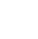 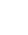 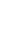 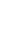 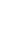 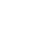 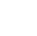 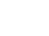 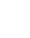 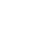 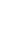 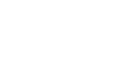 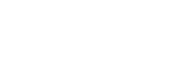 Strategic Action PlanContent Dimension and Related Principle:Implementation Goal:Desired Student Impact:Baseline Data:Implementation StageSpecific Action StepDue DateManagerWho is in charge?MeasurementWhat evidence will determine whether this step has been completed?NeedsWhat resources do we need to be successful?Notes and CommentsPlanWhat needs to happen before we implement new practices?PlanWhat needs to happen before we implement new practices?PlanWhat needs to happen before we implement new practices?PlanWhat needs to happen before we implement new practices?Implementation StageSpecific Action StepDue DateManagerWho is in charge?MeasurementWhat evidence will determine whether this step has been completed?NeedsWhat resources do we need to be successful?Notes and CommentsImplementHow and when do we expect to roll out new practices?ImplementHow and when do we expect to roll out new practices?ImplementHow and when do we expect to roll out new practices?ImplementHow and when do we expect to roll out new practices?Implementation StageSpecific Action StepDue DateManagerWho is in charge?MeasurementWhat evidence will determine whether this step has been completed?NeedsWhat resources do we need to be successful?Notes and CommentsMonitor and ReflectHave we accomplished what we intended?How well have we done what we intended?Monitor and ReflectHave we accomplished what we intended?How well have we done what we intended?Monitor and ReflectHave we accomplished what we intended?How well have we done what we intended?Monitor and ReflectHave we accomplished what we intended?How well have we done what we intended?Implementation StageSpecific Action StepDue DateManagerWho is in charge?MeasurementWhat evidence will determine whether this step has been completed?NeedsWhat resources do we need to be successful?Notes and CommentsRefineHow can we improve our implementation?RefineHow can we improve our implementation?RefineHow can we improve our implementation?RefineHow can we improve our implementation?